酒店路线图入住酒店：万达铂尔曼酒店：红谷滩新区南龙蟠街577号万达诺富特酒店：红谷滩新区南龙蟠街977号万达美居酒店：红谷滩新区南龙蟠街987号交通路线：机场—酒店交通“机场大巴3号线—南大北门站转—501路公交—主题乐园站下”南昌西—酒店交通“501站公交石钟山路口站上—主题乐园站下”南昌站—酒店交通“步行至老福山站乘坐万达文化旅游城直通车1线直达”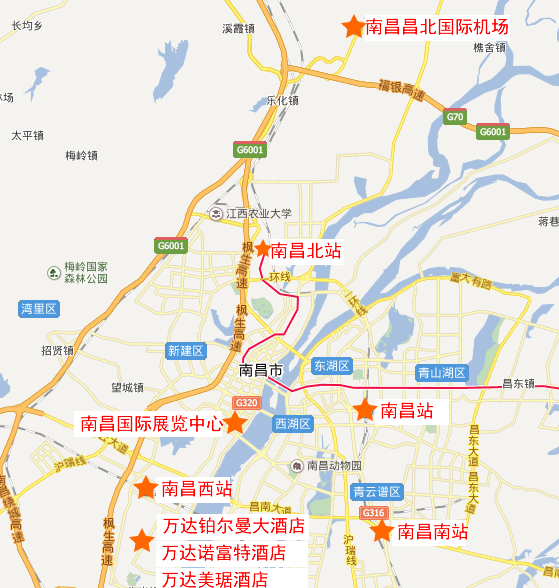 